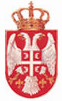 REPUBLIKA SRBIJA NARODNA SKUPŠTINAOdbor za spoljne poslove06 Broj: 06-2/276-1522. jun 2015. godineB e o g r a dZ A P I S N I KSA 34. SEDNICE ODBORA ZA SPOLjNE POSLOVE NARODNE SKUPŠTINE REPUBLIKE SRBIJE, ODRŽANE 22. JUNA 2015. GODINESednica je počela u13,36 časova. Sednicom je predsedavala dr Dijana Vukomanović, zamenik predsednika Odbora.Sednici su prisustvovali sledeći članovi Odbora: Vesna Marković, dr Aleksandra Tomić, prof. dr Ljubiša Stojmirović, prof. dr Milorad Mijatović, Dušica Stojković, prof. dr Ninoslav Stojadinović, Borisav Kovačević, Nevena Stojanović, Zlata Đerić i zamenici članova Ljiljana Malušić i Sanja Nikolić.Sednici nisu prisustvovali članovi Odbora Aleksandra Đurović, Dragan Šormaz, Marija Obradović, prof. dr Dragoljub Mićunović, Milanka Karić i prof.dr Žarko Obradović. Sednici su prisustvovali predstavnici Ministarstva spoljnih poslova: Dragan Momčilović, pomoćnik ministra spoljnih poslova i Ljiljana Zarubica, načelnik Odeljenja za viznu politiku.	Odbor je jednoglasno (sa 12 glasova ZA) usvojio sledeći dnevni red: 1. Razmatranje Predloga zakona o potvrđivanju Sporazuma između Vlade Republike Srbije i Vlade Republike Moldavije o ukidanju viza za državljane dveju zemalja.   2. RaznoTačka 1.Kraće uvodno izlaganje podneo je Dragan Momčilović, pomoćnik ministra za spoljne poslove u Ministarstvu spoljnih poslova RS i istakao da je sa Republikom Moldavijom u procesu vizne liberalizacije, 2005. godine zaključen sporazum o ukidanju viza za diplomatske i službene pasoše i on se primenjuje od tog vremena. U nastavku procesa dalje liberalizacije, paralelno sa zahtevima Evropske unije da se prilagodimo pozitivnoj listi EU u pogledu vizne liberalizacije,  pokrenuta je ova inicijativa i u decembru mesecu 2014. godine u Bukureštu, na nivou ambasadora, potpisan je sporazum o ukidanju viza za državljane dveju država.  Odmah po tom potpisivanju pokrenuta je  parlamentarna procedura, došlo je do određenog zastoja ali je to sada otklonjeno. Pomoćnik ministra za spoljne poslove upoznao je članove Odbora o elemantima za pozitivan pristup rešavanju ovog pitanja.  Prvi element je saglasnost Ministarstva unutrašnjih poslova Republike Srbije, s obzirom da svaki ovakav sporazum mora da ima saglasnost MUP-a, da ovaj sporazum nije bezbednosno rizičan. Nakon provera je utvrđeno, pošto smo imali sistem viza za obične pasoše, da je na godišnjem nivou Republika Srbija  odobrila 794 viza za građane Moldavije, kao i da nema bezbednosnih rizika da građani Moldavije  dolaze u Srbiju, jer su po osnovu viza prihvaćeni. Takođe, na osnovu vizne liberalizacije Evropske unije, Republika Moldavija je upala u pozitivnu listu EU i EU je liberalizovala vize za građane Moldavije koji mogu da ulaze u države članice EU bez viza.Ukazao je da je Republika Srbija sa Republikom Moldavijom potpisala Sporazum o readmisiji. Na osnovu tog sporazuma, ako postiji bilo kakav problem u vezi nelegalnih ulazaka građana Moldavije u Srbiju, možemo te građane da isporučimo Moldaviji, koja je u obavezi da ih prihvati. Jedan od bitnih elemenata, koji je politički opredelila Srbiju za predlaganje ovog sporazuma je i dalje principijelan stav Republike Moldavije o nepriznavanju jednostrano proglašene nezavisnosti KiM, zbog čega im je Republika Srbija zahvalna.	Zamenik predsednika Odbora je predložila da Odbor za spoljne poslove usvoji zaključak kojim predlaže Narodnoj skupštini da prihvati Predlog zakona o potvrđivanju Sporazuma između Vlade Republike Srbije i Vlade Republike Moldavije o ukidanju viza za državljane dveju zemalja.Odbor je jednoglasno (sa 12 glasova ZA) prihvatio predlog zaključka. Odbor je prihvatio predlog da dr Dijana Vukomanović, zamenik predsednika Odbora bude izvestilac Odbora na sednici Narodne skupštine.Tačka 2U okviru ove tačke dnevnog reda nije bilo diskusije. Sednica je završena u 13,48 časova.Sastavni deo ovog zapisnika čini tonski snimak sa sednice Odbora.za SEKRETARA ODBORA		        	    	 ZAMENIK PREDSEDNIKA ODBORAMilena Milošević Žiković		                     dr Dijana Vukomanović